	Aluno (a) : Gabarito	Data: 14/08/2017Avaliação 01 – MatrizesConsiderações da avaliação O resultado final deverá ser preenchido com caneta esferográfica azul ou preta;Cada questão tem seu peso definido ao final do enunciado.A questão será válida se o resultado for exato.Trabalhos semelhantes a de colegas serão considerados plágios e será anulada a Avaliação de todos os envolvidos. Atenção: a validação resposta se dará através da comprovação de todo o processo de resolução, respostas simples, sem o passo-a-passo serão desconsideradas.QuestõesEncontre o valor de x de forma a atender o resultado do determinante[Peso: 1,0](x+1)*(x-2)*-1 = 2-x2+x+2=2-x2+x=0x’=0,  x’’=1Dadas as seguintes matrizes: . Calcule e classifique a matriz resultante [Peso: 1,5]:AB    1.   0.   0.   1. (Diagonal)(simétrica)(Identidade)(DC) T  4.   4.  -2.   0.   2.   1.   0.   0.   1. (Triangular superior)Calcule as determinantes através do processo de divisão em sub-matrizes (expansão em cofatores) [Peso: 1,5]. det B: -1C = 	det B: -12Calcule, se possível, a matriz inversa  e aproveitando o processo calcule o determinante das seguintes matrizes [Peso: 3,0]:det A = 4 A-1   =  1.5  -1.    0.   -1.    1.5  -0.5   0.   -0.5   0.5	det B = 0 (a terceira linha é multipla da primeira por -2)C-1   =    2.  -1.   0.   0.  -1.   1.   0.   0.  -3.   2.   1.  -1.   0.  -1.   0.   1.Det(B) = 1Faça a decomposição LU das matriz abaixo, sem troca de linhas, através do processo de escalonamento [Peso: 3,0]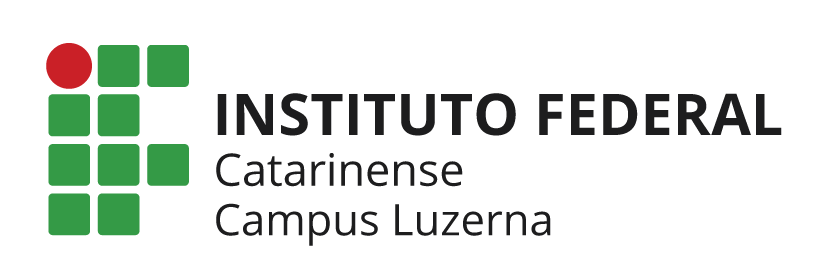 Curso de Engenharia Mecânica e Automação industrialDisciplina: Álgebra LinearProfessor: Marcelo CendronL=  1.   0.   0.   1.  -1.   0.   2.  -2.  -4.U=   1.   2.   3.   0.   1.  -1.   0.   0.   1.L=   3.   0.   0.   3.   2.   0.   3.   2.   1.U=   1.   2.   3.   0.   1.   2.   0.   0.   1.